Данные о зарегистрированном лице:Реквизиты управляющей организации, осуществляющей функции единоличного исполнительного органа зарегистрированного   юридического лица:Данные должностных лиц, имеющих в соответствии с уставом право действовать от имени управляющей организации без доверенностей: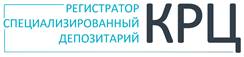 www.regkrc.ru(861)255 -34-03ПРИЛОЖЕНИЕ К ЗАЯВЛЕНИЮ - АНКЕТЕ ЗАРЕГИСТРИРОВАННОГО ЛИЦА (ДЛЯ ЮРИДИЧЕСКИХ ЛИЦ), ПЕРЕДАВШЕГО ФУНКЦИИ ЕДИНОЛИЧНОГО ИСПОЛНИТЕЛЬНОГО ОРГАНА УПРАВЛЯЮЩЕЙ ОРГАНИЗАЦИИВх. №Вх. №ДатаДатаДатаПринялПринялИсполнилПолное наименование в соответствии с УставомПолное наименование в соответствии с УставомОсновной государственный регистрационный номер (ОГРН), присвоенный юридическому лицу, созданному в соответствии с законодательством РФОсновной государственный регистрационный номер (ОГРН), присвоенный юридическому лицу, созданному в соответствии с законодательством РФОсновной государственный регистрационный номер (ОГРН), присвоенный юридическому лицу, созданному в соответствии с законодательством РФНомер, присвоенный юридическому лицу в торговом реестре или ином учетном регистре государства, в котором зарегистрировано такое юридическое лицо (при наличии)Номер, присвоенный юридическому лицу в торговом реестре или ином учетном регистре государства, в котором зарегистрировано такое юридическое лицо (при наличии)Номер, присвоенный юридическому лицу в торговом реестре или ином учетном регистре государства, в котором зарегистрировано такое юридическое лицо (при наличии)Дата государственной регистрации юридического лица или присвоения номераДата государственной регистрации юридического лица или присвоения номераПолное наименование в соответствии с УставомПолное наименование в соответствии с УставомПолное наименование в соответствии с УставомПолное наименование в соответствии с УставомПолное наименование в соответствии с УставомПолное наименование в соответствии с УставомПолное наименование в соответствии с УставомПолное наименование в соответствии с УставомСокращенное наименование в соответствии с Уставом (при наличии)Сокращенное наименование в соответствии с Уставом (при наличии)Сокращенное наименование в соответствии с Уставом (при наличии)Сокращенное наименование в соответствии с Уставом (при наличии)Сокращенное наименование в соответствии с Уставом (при наличии)Сокращенное наименование в соответствии с Уставом (при наличии)Сокращенное наименование в соответствии с Уставом (при наличии)Сокращенное наименование в соответствии с Уставом (при наличии)Основной государственный регистрационный номер (ОГРН), присвоенный юридическому лицу, созданному в соответствии с законодательством РФОсновной государственный регистрационный номер (ОГРН), присвоенный юридическому лицу, созданному в соответствии с законодательством РФОсновной государственный регистрационный номер (ОГРН), присвоенный юридическому лицу, созданному в соответствии с законодательством РФОсновной государственный регистрационный номер (ОГРН), присвоенный юридическому лицу, созданному в соответствии с законодательством РФОсновной государственный регистрационный номер (ОГРН), присвоенный юридическому лицу, созданному в соответствии с законодательством РФОсновной государственный регистрационный номер (ОГРН), присвоенный юридическому лицу, созданному в соответствии с законодательством РФОсновной государственный регистрационный номер (ОГРН), присвоенный юридическому лицу, созданному в соответствии с законодательством РФОсновной государственный регистрационный номер (ОГРН), присвоенный юридическому лицу, созданному в соответствии с законодательством РФОсновной государственный регистрационный номер (ОГРН), присвоенный юридическому лицу, созданному в соответствии с законодательством РФОсновной государственный регистрационный номер (ОГРН), присвоенный юридическому лицу, созданному в соответствии с законодательством РФОсновной государственный регистрационный номер (ОГРН), присвоенный юридическому лицу, созданному в соответствии с законодательством РФОсновной государственный регистрационный номер (ОГРН), присвоенный юридическому лицу, созданному в соответствии с законодательством РФОсновной государственный регистрационный номер (ОГРН), присвоенный юридическому лицу, созданному в соответствии с законодательством РФОсновной государственный регистрационный номер (ОГРН), присвоенный юридическому лицу, созданному в соответствии с законодательством РФОсновной государственный регистрационный номер (ОГРН), присвоенный юридическому лицу, созданному в соответствии с законодательством РФОсновной государственный регистрационный номер (ОГРН), присвоенный юридическому лицу, созданному в соответствии с законодательством РФНомер, присвоенный юридическому лицу в торговом реестре или ином учетном регистре государства, в котором зарегистрировано такое юридическое лицо (при наличии)Номер, присвоенный юридическому лицу в торговом реестре или ином учетном регистре государства, в котором зарегистрировано такое юридическое лицо (при наличии)Номер, присвоенный юридическому лицу в торговом реестре или ином учетном регистре государства, в котором зарегистрировано такое юридическое лицо (при наличии)Номер, присвоенный юридическому лицу в торговом реестре или ином учетном регистре государства, в котором зарегистрировано такое юридическое лицо (при наличии)Номер, присвоенный юридическому лицу в торговом реестре или ином учетном регистре государства, в котором зарегистрировано такое юридическое лицо (при наличии)Номер, присвоенный юридическому лицу в торговом реестре или ином учетном регистре государства, в котором зарегистрировано такое юридическое лицо (при наличии)Номер, присвоенный юридическому лицу в торговом реестре или ином учетном регистре государства, в котором зарегистрировано такое юридическое лицо (при наличии)Номер, присвоенный юридическому лицу в торговом реестре или ином учетном регистре государства, в котором зарегистрировано такое юридическое лицо (при наличии)Номер, присвоенный юридическому лицу в торговом реестре или ином учетном регистре государства, в котором зарегистрировано такое юридическое лицо (при наличии)Номер, присвоенный юридическому лицу в торговом реестре или ином учетном регистре государства, в котором зарегистрировано такое юридическое лицо (при наличии)Номер, присвоенный юридическому лицу в торговом реестре или ином учетном регистре государства, в котором зарегистрировано такое юридическое лицо (при наличии)Номер, присвоенный юридическому лицу в торговом реестре или ином учетном регистре государства, в котором зарегистрировано такое юридическое лицо (при наличии)Номер, присвоенный юридическому лицу в торговом реестре или ином учетном регистре государства, в котором зарегистрировано такое юридическое лицо (при наличии)Номер, присвоенный юридическому лицу в торговом реестре или ином учетном регистре государства, в котором зарегистрировано такое юридическое лицо (при наличии)Номер, присвоенный юридическому лицу в торговом реестре или ином учетном регистре государства, в котором зарегистрировано такое юридическое лицо (при наличии)Номер, присвоенный юридическому лицу в торговом реестре или ином учетном регистре государства, в котором зарегистрировано такое юридическое лицо (при наличии)Дата государственной регистрации юридического лица или присвоения номераДата государственной регистрации юридического лица или присвоения номераДата государственной регистрации юридического лица или присвоения номераДата государственной регистрации юридического лица или присвоения номераДата государственной регистрации юридического лица или присвоения номераДата государственной регистрации юридического лица или присвоения номераДата государственной регистрации юридического лица или присвоения номераДата государственной регистрации юридического лица или присвоения номераДата государственной регистрации юридического лица или присвоения номераДата государственной регистрации юридического лица или присвоения номераДата государственной регистрации юридического лица или присвоения номераДата государственной регистрации юридического лица или присвоения номераДата государственной регистрации юридического лица или присвоения номераДата государственной регистрации юридического лица или присвоения номераДата государственной регистрации юридического лица или присвоения номераЮрисдикция4Юрисдикция4Юрисдикция4Юрисдикция4Юрисдикция4Адрес в пределах места нахожденияАдрес в пределах места нахожденияАдрес почтовый с указанием индексаАдрес почтовый с указанием индексаНомер телефон (при наличии) Номер телефон (при наличии) Номер телефон (при наличии) Номер телефон (при наличии) Номер телефон (при наличии) Номер телефон (при наличии) Номер телефон (при наличии) Номер телефон (при наличии) Адрес электронной почты (при наличии)Адрес электронной почты (при наличии)Адрес электронной почты (при наличии)Адрес электронной почты (при наличии)Адрес электронной почты (при наличии)Адрес электронной почты (при наличии)Адрес электронной почты (при наличии)Адрес электронной почты (при наличии)ИНН (КИО) (при наличии)ИНН (КИО) (при наличии)ИНН (КИО) (при наличии)ИНН (КИО) (при наличии)TIN (для иностранного юридического лица)1TIN (для иностранного юридического лица)1TIN (для иностранного юридического лица)1КПП4КПП4КПП4КПП4Должность:Образец подписи 2Образец оттиска печати 3Образец подписи 2Образец оттиска печати 3Фамилия, имя, отчество (при наличии):Образец подписи 2Образец оттиска печати 3Образец подписи 2Образец оттиска печати 3Вид, серия, номер, дата выдачи документа, удостоверяющего его личность, и наименование органа, выдавшего соответствующий документ, код подразделения (при наличии):Образец подписи 2Образец оттиска печати 3Образец подписи 2Образец оттиска печати 3Образец подписи 2Образец оттиска печати 3Образец подписи 2Образец оттиска печати 3Образец подписи совершен в присутствии работника АО «КРЦ»(Ф.И.О., подпись работника АО «КРЦ»)